MøtereferatStyremøte 18.05.2022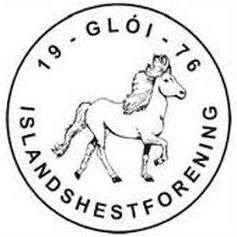 Dato: 18.05.2022Møteleder: Anne Sofie HegstadSted: Fortunalia 31 og TeamsReferent: Lillian U. MathisenTilstede: Marion Gjertsås, Lillian Uthus Mathisen, Marte Finseraas, Gry Tvedten Aune, Ida Kathrin Gjerstad Nærbøvik, Anne Sofie Hegstad, Torunn NordvikSendes til: alle i styretForfall:, Julie Meyer NielsenPostes på hjemmesiden.Sak nr.TekstAnsvar1Forrige møtereferatIngen kommentarer, ok til å legge ut 	ASH2Aktivitetskomiteen v/MartheTurerTur i Meråker planlegges til høsten, mer info kommer.RekrutthelgRekrutthelg kjøres på Verdal nå i juni – max 10 deltakerePåmeldingen på Sporti, samme som i fjor. Noen få hester som kan lånes ut om noen ikke har egen hest.MFI3Kurskomiteen v/IdaIngeborg-kurs – Ingeborg er positiv til å komme tilbake og holde kurs i Trøndelag til høsten. Mange medlemmer ønsker å ri på kurs for henne. Vi ønsker å ta en runde med ulike anleggseiere i september for å knytte til oss flere mulige anlegg for å kjøre kurs/arrangementIGN4Økonomi v/GryMountain GaitsNytt justert budsjett fra Mountain Gaits viser god kontroll på budsjetterte inntekter og utgifter. Det er nå 65 deltakere som er påmeldt og mye er på plass.Revisjon av økonomihåndbokGry har sendt en ny versjon av økonomihåndboka som styrebehandles på neste styremøteGloi-CampStyret skal disponere pengene som skal brukes på stevnet for å gi klubbens medlemmer noe tilbake for dugnadsinnsatsen.Anne Sofie har en liste over personer som har meldt seg til Gloi-campenGloi-campen flyttes fra Stuguvoldmoen til Stugudal camping som er veldig nært stevneplassenStevnepub i Steinfjøset – åpent både fredag lørdagPriser pr. Person pr teltplass (150 kr pr person i telt)300 kr pr natt i campingvogn/bobil inkl strøm og dusjGangavstand til Stugudalshester og stevneplassenGTAASH5Sportsutvalget v/TorunnVårstevnetBra stevne med greit økonomiresultat (omtrent i 0)Gjennomføring av stevnerVi er litt sårbare mht gjennomføringen av stevner. Flere må lære seg stevneprogrammene Mountain Gaits65 deltakere pr i dag, fullt på oppstallingStand fra leverandører på Mountain Gaits Rytterfest i telt – TakeawayBokslister er snart på plassTidsplan er snart klarDugnadslister er i gang, mangler nok fortsatt en del personell6. juni blir det dugnad for å sette opp tribuner og telt. Behov: Powerbank til Ipader må kjøpes innStyret oppfordres til å selge klasse-spons – mange klasser er fortsatt ikke solgt.KlubbmesterskapetIkke booket dommere ennå, men satserHøststevne Planlegger et stevne etter klubbmesterskapetNIHF – InfoInnendørs arrangement 2-4 desember, LillestrømBarnerytter til NMGloi sender normalt en barnerytter til NM, som i år arrangeres på Haugaland hestesportsenter hvor klubben dekker utgifter for stevnet for den ene rytteren. Vi mangler i dag nedfelte kriterier for utvelgelse av barnerytter som skal få stille i NM, så denne gangen diskuterte styret seg frem til en løsning basert på hvem som er aktuelle og hvem som har deltatt før.Klubben har 2 barneryttere som er aktuelle p.t, og klubben ønsker å sende begge to og betale for begge to.Påmelding for alle barnerytterne åpnes 15.06.22 på Sporti.Vi må ha kriterier for utvelgelse av kandidater til barnestevnet i NM – Settes opp til høsten.TNO6Veien videre (litt løse innspill)Vi må beslutte om hva vi skal gjøre fremover. Skal vi arrangere stort stevne som Mountain Gaits fremover? Eller skal vi satse på mindre C- og D-stevner? Vi må forhandle frem gode avtaler med anleggDommere – utdanne nye dommere?Sportslig plan og -mål med hva vi skal satse på fremoverBredden må også ivaretas – få medlemmene med på å drifte de ulike gruppeneSatsningsgruppe?Turgruppe?Torunn må ha avlastning i sekretariatet – blir sårbart i sekretariatetDelegere oppgaver til en «vert» til de ulike kursene fra kurskomiteenALLE7EvtVi rekker ikke flere styremøter før Mountain Gaits, neste styremøte vil bli gjennomført før sommerferien. 